ΤΕΧΝΙΚΕΣ ΠΡΟΔΙΑΓΡΑΦΕΣ –ΣΥΓΓΡΑΦΗ ΥΠΟΧΡΕΩΣΕΩΝγια  την απευθείας  ανάθεση της εργασίας«ΣΥΝΤΗΡΗΣΗ ΚΑΥΣΤΗΡΩΝ –ΛΕΒΗΤΩΝ ΣΧΟΛΙΚΩΝ ΜΟΝΑΔΩΝ ΔΕΥΤΕΡΟΒΑΘΜΙΑΣ ΕΚΠΑΙΔΕΥΣΗΣ ΔΗΜΟΥ ΧΑΝΙΩΝ 2016-17»Οι εργασίες αφορούν τη συντήρηση των καυστήρων των σχολείων δευτεροβάθμιας εκπαίδευσης συγκεκριμένα:Α) Γενικά Η συντήρηση-ρύθμιση λέβητα-καυστήρα, ανεξαρτήτως ισχύος και χρησιμοποιούμενου καυσίμου, γίνεται από τους αδειούχους εγκαταστάτες αερίων καυσίμων ή εγκαταστάσεων καύσης ή από τα πρόσωπα έχοντα το δικαίωμα αυτό(διπλωματούχους ή πτυχιούχους του Πανεπιστημιακού ή Τεχνολογικού Τομέα), σύμφωνα με την ισχύουσα νομοθεσία. Ουδείς άλλος επιτρέπεται να εκτελεί εργασίες συντήρησης-ρύθμισης με συνυπευθυνότητα του αναδόχου. Η ετήσια συντήρηση περιλαμβάνει όλες τις απαιτούμενες εργασίες για την ομαλή και απρόσκοπτη λειτουργία όλων των λεβήτων-καυστήρων (στο σύνολο 28) των σχολικών κτιρίων Δ/θμιας Εκπαίδευσης του Δήμου Χανίων, που αναφέρονται στην επισυναπτόμενη αναλυτική κατάσταση της μελέτης, σύμφωνα με την ισχύουσα Νομοθεσία, τους Ελληνικούς Κανονισμούς και τις υποδείξεις του εκάστοτε κατασκευαστή . Ο ανάδοχος παρέχει εγγύηση καλής λειτουργίας των λεβήτων για όλη τη περίοδο του χειμώνα και σε περίπτωση βλάβης, υποχρεούται σε άμεση αποκατάσταση. Β) Εργασίες τακτικής συντήρησης Οι εργασίες συντήρησης που πρέπει να γίνονται σε κάθε λέβητα-καυστήρα είναι οι εξής: • διακοπή ηλεκτρικής παροχής • ασφαλή απομάκρυνση του καυστήρα (ολική ή μερική ) από τον λέβητα • λεπτομερής μηχανικός καθαρισμός του θαλάμου καύσης του λέβητα, της θερμαντικής εσωτερικής επιφάνειας, των αεριαυλών και ελατηρίων, του καπναγωγού από υπολείμματα καύσης με συρμάτινες βούρτσες και ηλεκτρική σκούπα • έλεγχος λέβητα, σωληνώσεων και διακοπτών, βανών κ.λ.π. για διαρροές και στεγανοποίηση τυχόν διαρροών • αντικατάσταση ακροφυσίου (μπεκ) καυστήρων πετρελαίου • καθαρισμός της αντλίας πετρελαίου, καθαρισμός/αντικατάσταση του φίλτρου πετρελαίου και της γραμμής παροχέτευσης του καυσίμου από τη δεξαμενή στον καυστήρα • καθαρισμός και έλεγχος καλής λειτουργίας του συστήματος έναυσης του καυστήρα (φωτοαντίσταση/φωτοστοιχείο, ηλεκτρόδια ανάφλεξης, πυκνωτής, μετασχηματιστής κ.λ.π.) • έλεγχος καλής κατάστασης και ορθής λειτουργίας των ασφαλιστικών πίεσης, υδατοστατών, ηλεκτρικών κυκλωμάτων κ.λ.π. • έλεγχος στεγανότητας βαλβίδων (για αέρια καύσιμα) • δοκιμή λειτουργίας του συστήματος ανίχνευσης αερίου (αν υπάρχει) • δοκιμή λειτουργίας των ασφαλιστικών συστημάτων λέβητα-καυστήρα • ρύθμιση αναλογίας αέρα – καυσίμου • λεπτομερής έλεγχος των σχετικών ασφαλιστικών διατάξεων (μηχανικών και ηλεκτρικών), σε όλους τους λέβητες , boiler κλπ και των διατάξεων ανοδικής προστασίας • μέτρηση –ανάλυση καυσαερίων με κατάλληλο ηλεκτρονικό αναλυτή • καταγραφή της συντήρησης και των στοιχείων των λεβήτων – καυστήρων (θερμική ισχύς Kcal/h, KW, είδος καυσίμου, χωρητικότητα, κλπ.) και επισύναψη του αποκόμματος του ηλεκτρονικού καυσαναλυτή υποχρεωτικά στο φύλλο συντήρησης και ρύθμισης της εγκατάστασης • οποιαδήποτε άλλη εργασία συντήρησης λέβητα-καυστήρα προβλέπεται από τους κανονισμούς, έστω και αν δεν αναφέρεται ρητώς παραπάνω Το φύλλο συντήρησης και ρύθμισης της εγκατάστασης για κάθε λέβητα θα συντάσσεται σε δύο (2) αντίτυπα, θα διανέμονται , ένα στον διευθυντή της σχολικής μονάδας και ένα στη σχολική ερπιτροπή, θα υπογράφεται, τον ανάδοχο και από τον διευθυντή της σχολικής μονάδας (με πλήρη στοιχεία, δηλαδή, όνομα, επώνυμο, υπογραφή, ημερομηνία) Στο φύλλο συντήρησης και ρύθμισης της εγκατάστασης υποχρεωτικά πρέπει να αναφέρονται ενδεχόμενα προβλήματα, δυσλειτουργίες ή ελλείψεις που επηρεάζουν την αποδοτική και ασφαλή λειτουργία του συστήματος λέβητα-καυστήρα-καπνοδόχου (συμπεριλαμβανομένων και προβλημάτων ή ελλείψεων στο χώρο του λεβητοστασίου)Γ) Έλεγχος και μέτρηση καυσαερίων στις εγκαταστάσεις με συνολική θερμική ισχύ ίση ή μεγαλύτερη των 400 KW Στις εγκαταστάσεις με συνολική θερμική ισχύ ίση ή μεγαλύτερη των 400 KW, σύμφωνα με τις διατάξεις της ΥΑ ΥΠΕΚΑ 189533/07-11-2011 (ΦΕΚ 2654/09-11-2011), επιβάλλεται ο έλεγχος και η διενέργεια μέτρησης καυσαερίων μέχρι 30 Απριλίου, μια φορά τον μήνα και η καταχώρησή τους σε σχετικό βιβλίο μετρήσεων καυσαερίων, θεωρημένο από την Αρμόδια Διεύθυνση του ΥΠΕΚΑ ή τις κατά τόπους αρμόδιες υπηρεσίες της Περιφέρειας Το βιβλίο θα παραδοθεί στην Υπηρεσία και σε αυτό θα καταγράφονται όλες οι μετρήσεις που γίνονται με ευθύνη του Αναδόχου. Είναι επιθυμητό η παράδοση των μετρήσεων να γίνεται και σε ηλεκτρονική μορφή για περαιτέρω επεξεργασία. Δ) Αποκατάσταση βλαβών Σε περίπτωση βλάβης ο συντηρητής θα ειδοποιείται εγκαίρως από την Υπηρεσία και η αποκατάσταση των βλαβών θα γίνεται με σειρά προτεραιότητας άμεσα. Η αποκατάσταση βλαβών θα γίνεται επί τόπου ενώ η αξία των απαραίτητων πιθανών ανταλλακτικών θα επιβαρύνει τη Σχολική Επιτροπή. Εάν προκύψει βλάβη που δεν θα οφείλεται σε ευθύνη του συντηρητή και σύμφωνα με την κρίση της Υπηρεσίας θα απαιτηθεί ειδική επισκευή και πολύωρη απασχόληση (π.χ. αντικατάσταση κυκλοφορητή, εγκεφάλου, επισκευή πόρτας με πυρίμαχο υλικό κ.λ.π.) η δαπάνη επισκευής θα συμφωνείται ξεχωριστά. Τα ανταλλακτικά που θα χρησιμοποιηθούν πρέπει να είναι καινούργια, αμεταχείριστα και να φέρουν όλες τις διεθνείς πιστοποιήσεις ασφάλειας, ποιότητας κατασκευής και λειτουργίας που έχουν καθιερωθεί για τα συγκεκριμένα είδη (CE, T.U.V., ISO κ.λ.π.) ενώ ο τύπος τους και ο τρόπος συναρμολόγησης θα πρέπει να γίνει όπως ορίζει ο κατασκευαστής των στοιχείων του συστήματος λέβητα-καυστήρα. Ο ανάδοχος μετά το πέρας των εργασιών θα πρέπει να χορηγήσει στην εκάστοτε Σχολική Κοινότητα: Το φύλλο συντήρησης του/των καυστήρων.Ε) Ισχύς Προσφορών Οι προσφορές ισχύουν και δεσμεύουν τους προμηθευτές για χρονικό διάστημα 60 ημερών, το οποίο υπολογίζεται από την επομένη της ημέρας διενέργειας του διαγωνισμού. Προσφορές που δεν είναι σύμφωνες με τους όρους της τεχνικής έκθεσης απορρίπτονται ως απαράδεκτες.Ζ) ΠληρωμήΗ αξία της ποσότητας που παραλαμβάνεται κάθε φορά θα καταβάλλεται μέσα σε χρόνο 30 ΗΜΕΡΟΛΟΓΙΑΚΩΝ ΗΜΕΡΩΝ ΑΠΌ ΤΗΝ ΠΑΡΑΛΑΒΗ του τιμολογίου μετά των σχετικών δικαιολογητικών πληρωμής και την ολοκλήρωση  όλων των απαιτούμενων από την κείμενη νομοθεσία ελέγχων και διαδικασιών.Ο Προμηθευτής κατά την πληρωμή του τιμήματος υπόκειται στις κατά περίπτωση νόμιμες κρατήσεις.Σε περίπτωση που η πληρωμή του συμβασιούχου καθυστερήσει από την αναθέτουσα αρχή τριάντα (30) ημέρες μετά την υποβολή του τιμολογίου πώλησης από αυτήν, η αναθέτουσα αρχή (οφειλέτης), σύμφωνα με τα οριζόμενα στο Π.Δ. 166/2003 (ΦΕΚ 138/τ.Α`/5.6.2003) "Προσαρμογή της Ελληνικής νομοθεσίας στην Οδηγία 2000/35 της 29.6.2000 για την καταπολέμηση των καθυστερήσεων πληρωμών στις εμπορικές συναλλαγές", καθίσταται υπερήμερος και οφείλει τόκους χωρίς να απαιτείται όχληση από τον συμβασιούχο. Επισημαίνεται ότι η υποβολή του τιμολογίου πώλησης δεν μπορεί να γίνει προ της ημερομηνίας εκδόσεως του πρωτοκόλλου οριστικής ποιοτικής και ποσοτικής παραλαβής.Η) - Επανάληψη ΔιαγωνισμούΣε περίπτωση κατά την οποία τα αποτελέσματα του διαγωνισμού κριθούν ασύμφορα για τη Σχολική Επιτροπή Δευτεροβάθμιας Εκπ/σης του Δήμου Χανίων, ο διαγωνισμός μπορεί  να ματαιωθεί ή να επαναληφθεί με έγγραφες προσφορές μετά από νεότερη πρόσκληση, αφού ειδοποιηθούν ιδιαίτερα αυτοί που συμμετείχαν στον προηγούμενο διαγωνισμό.ΧΑΝΙΑ 18/10/2016Ο ΠΡΟΕΔΡΟΣ ΤΗΣ ΣΧΟΛΙΚΗΣ ΕΠΙΤΡΟΠΗΣ Δ/ΘΜΙΑΣ ΕΚΠΑΙΔΕΥΣΗΣ Δ. ΧΑΝΙΩΝΚΟΝΤΑΞΑΚΗΣ ΕΥΤΥΧΗΣ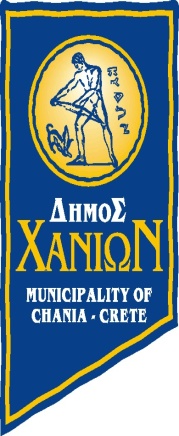 ΕΛΛΗΝΙΚΗ ΔΗΜΟΚΡΑΤΙΑ                                            ΔΗΜΟΣ ΧΑΝΙΩΝ                                                            ΣΧΟΛΙΚΗ ΕΠΙΤΡΟΠΗ Δ/ΘΜΙΑΣ ΕΚΠ/ΣΗΣΔ/νση : Κριάρη 40 (1ος όροφος) Χανιά Τ.Κ.73135 Τηλ: 2821 3 41773Fax:2821 3 41786e-mail: schepitropi2@chania.gr«ΣΥΝΤΗΡΗΣΗ ΚΑΥΣΤΗΡΩΝ –ΛΕΒΗΤΩΝ ΣΧΟΛΙΚΩΝ ΜΟΝΑΔΩΝ ΔΕΥΤΕΡΟΒΑΘΜΙΑΣ ΕΚΠΑΙΔΕΥΣΗΣ ΔΗΜΟΥ ΧΑΝΙΩΝ 2016-17»Προϋπολογισμός: 1587,20(με ΦΠΑ)Χρηματοδότηση: ΙΔΙΟΙ ΠΟΡΟΙΣΧΟΛIKH ΜΟΝΑΔΑ/ΣΥΓΚΡΟΤΗΜΑΑΡΙΘΜΟΣ ΚΑΥΣΤΗΡΩΝΟΝΟΜΑΣΤΙΚΗ ΙΣΧΥΣ KW1ο Γυμνάσιο Χανίων12303ο Γυμνάσιο Χανίων'4ο Γυμνάσιο Χανίων2330,  2303ο Γενικό Λύκειο Χανίων1505ο Γυμνάσιο Χανίων13201ο Γενικό Λύκειο Χανίων13206ο Γυμνάσιο Χανίων '4ο Γενικό Λύκειο Χανίων'Εσπερινό Γυμνάσιο Χανίων'Εσπερινό Λύκειο Χανίων2410,  4107ο Γυμνάσιο Χανίων11001ο Γυμνάσιο Ελευθ. Βενιζέλου12502ο Γυμνάσιο Ελευθ. Βενιζέλου1100Γυμνάσιο Κουνουπιδιανών160Γυμνάσιο Ν Κυδωνίας1130Γυμνάσιο Σούδας1100Μουσικό Σχολείο Θερίσου13002ο Γενικό Λύκειο Χανίων1245Γενικό Λύκειο Ακρωτηρίου'ΕΠΑΛ Ακρωτηρίου'Ε.Ε.Ε.Ε.Κ. Χανίων2520,  520Γενικό Λύκειο Ελευθ. Βενιζέλου1300Γενικό Λύκειο Ν Κυδωνίας2100,  113Γενικό Λύκειο Σούδας11601ο ΕΠΑΛ Χανίων '2ο Γυμνάσιο Χανίων2165,  402ο ΕΠΑΛ Χανίων' Εσπερινό ΕΠΑΛ Χανίων3250, 170 ,103ΕΠΑΛ  Ελευθ. Βενιζέλου1300ΣΥΝΟΛΟ28